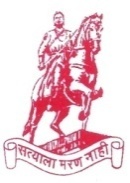 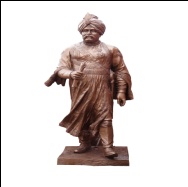 All India Shri Shivaji Memorial Society’sCollege of Engineering, Pune – 1Organizes International WorkshoponInformation Management Tools for Academic and Research Libraries18 to 22 December 2017 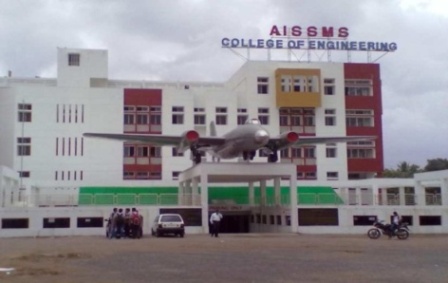 VenueCentral Library AISSMS COLLEGE OF ENGINEERING Kennedy Road, Pune-411001 Contact TEL:+91-20-26058587FAX:+91-20-26058943E-Mail : vsdandawate@aissmscoe.comWebsite: www.aissmscoe.comRESOURCE PERSONSLars Bjørnshauge, Managing Director, Directory of Open Access Journals Copenhagen.Dr Paul NieuwenhuysenProfessor, Virje Universiteit Brussels, Belgium Dr Egbert de Smet Professor, Universiteit Antwerp, Belgium Pieter LernoutLibrarian, Bibliotheek Universiteit Hasselt, BelgiumDr Samir K jalal Deputy Librarian, Indian Institute of Technology KharagpurDr Sunita BarveSenior Technical Officer, National Chemical Laboratory, Pune Kishore Ingale Head, Pune Information Resource CentreTata Consultancy Services===========================ORGANIZING SECRETARY Mrs Vrushali DandawateLibrarian, AISSMS College of Engineering Phone -020-26058587 Ext-1132     Mob- 09689139765Email-vsdandawate@aissmscoe.comPATRONS Shri Shahu Chhatrapati, KolhapurPresident, AISSMS, PuneShri Malojiraje ChhatrapatiHonorary Secretary, AISSMS, PuneOFFICE BEARERS: AISSMS PUNEShri Sambhajiraje ChhatrapatiVice-President Shri Suresh P Shinde Honorary Joint SecretaryShri A U PatilTreasurerShri V B Patil Chairman, Governing Council Shri Sahebrao JadhavChairman, Managing CommitteeADVISORY COMMITTEEDr D S BormanePrincipal, AISSMSCOE, Pune Dr P S kattimani Deputy Librarian, Central Univeristy, Karnataka ORGANISING COMMITTEEMr Dnyaneshwar JadhavHead Librarian, FLAMES University, PuneMiss Jayashree JagtapLibrarian, AISSMS Polytechnic, PuneMr Pavan SharmaLibrarian, Yashaswi Education Society's IIMS, PuneSOCIETY All India Shri Shivaji Memorial Society (AISSMS), Pune was established in 1917 by Rajarshi Shahu Chhatrapati Maharaj of Kolhapur with the sole purpose of promoting the noble cause of education. Society runs 19 educational institutions, College of Engineering being one of them. INSTITUTIONAISSMS College of Engineering, Pune was established in the year 1992. The College is affiliated to the University of Pune. It conducts undergraduate courses in various disciplines of engineering namely, Chemical, Civil, Computer, Electrical, Electronics, Mechanical, Mechanical Sandwich and Production Sandwich and post graduate courses in Chemical, Structure, Computer, Power Electronics and Drives, Microwave, Automotive and Design.  College is located in the heart of the Pune city on a sprawling campus.THEME The workshop will focus on the different aspects of modern information management. It will discuss the challenges and practical solutions. There is a broad scale of information management tools available in open source software. Open source software are useful for librarians especially in developing countries like India. Training of this software will be helpful to librarians to automate their libraries and manage information resourcesOBJECTIVESThis workshop aims at sensitizing librarians on FOSS possibilities in modernizing Indian libraries and facilitates information sharing. It will also strength Indian technical capacity in deploying FOSS tools.This workshop will  provide opportunity to Indian librarians to learn from national and international experts, familiarize participants with the concepts and usage of modern information management, and will offer hands-on-practice and training on open source software’s for  Information management and discovery.TARGET AUDIENCEThe workshop Committee invites participants from India  and worldwide, including practitioners, managers and researchers in  library and information sciences and services, computer science, information science, web science, data science, data management, archives and archival science, museums, information technology, medicine, social sciences, education and humanities.YOUR ATTENDANCE All expenses, including registration fee, visas, travel and accommodation, are the responsibility of authors/presenters/participants.ACCOMMODATIONDelegates have to arrange accommodation on their own. College will help them to book the accommodation in nearest hotelFees  For Indian Participants-           Rs -  3500/- For International Participants   $ 100 For Students -                           Rs – 3000/- LAST DATE OF REGISTRARTION : 30/10/17 Registration Form1.Name-  ......................................2.Designation - ..............................3.Name of the Institution.....................4.Address for Communication………………………………………………………………….           ...........................................................................................................................................................................................5.  Telephone No-- ................................6 E-mail ID – ......................................7. Name of the Bank -------------------------------------------------------------------------------9. DD/ Cash ----------------------------------------------------------------------------------10.Date:- .................................................                                                     SignatureNote: Please send the duly filled form with registration fee through Demand Draft in favor of “Principal, AISSMS College of Engineering, Pune-1”             International Workshop on Information Management Tools for Academic Libraries 18 to 22 December 2017DateTimeVenueDay 110. 00 am to 5.00 pmAISSMSCollege of EngineeringInauguration function (40’)Key Note :- Lars Bjørnshauge - Improving the transparency and credibility of open access publishing  (60’’)LunchP. Nieuwenhuysen - Information literacy didactics : the basics, challenges and recommendations  (120’)Vrushali Dandawate- Introduction Developing Country Library AssociationConclusions of the day (30’)Day 210. 00 am to 5.30 pmAISSMSCollege of EngineeringPresentations: (10.00-1.00)Dr. Samir K. Jalal :- Introduction National Digital Library of  India project (60’')Kishore Ingale-  Applying Creative Common Licence for your work (60’)Egbert de Smet-  Introduction: ABCD documentary automation software (60’)LunchTutorial: 2.00-5.30 pm  ABCD software practical- Egbert de SmetDay 310. 00 am to 5.00 pmAISSMSCollege of Engineering10.00 am - 1.00 pm-Lars Bjørnshauge - Open: Much more than different business model(60’)Pieter Lernout - Introduction: Setting up a library website with WordPress (60’)LunchPieter Lernout - Practice: Setting up a library website with WordPress (3h)Day 410. 00 am to 5.00 pmAISSMSCollege of EngineeringPresentations: 10.00-1.00 amP. Nieuwenhuysen Searching for images and related information on internet / WWW, using a query by text or a query by image. (60 min)Finding copies of an image and related information, using search by image. (60 min)Search by image to find information that is semantically related to the image (60 Min)LunchTutorials – 2.00-5.00 Egbert de Smet - ABCD Day 510. 00 am to 5.00 pmAISSMSCollege of EngineeringVrushali Dandawate - Developing Digital Library with calibre  (60’)  Sunita Barve- Dspace : Institutional repository tool Presentations: Comments by participantsConclusions By P Learnout Validatory Function